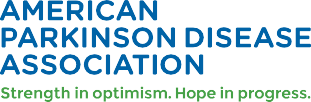 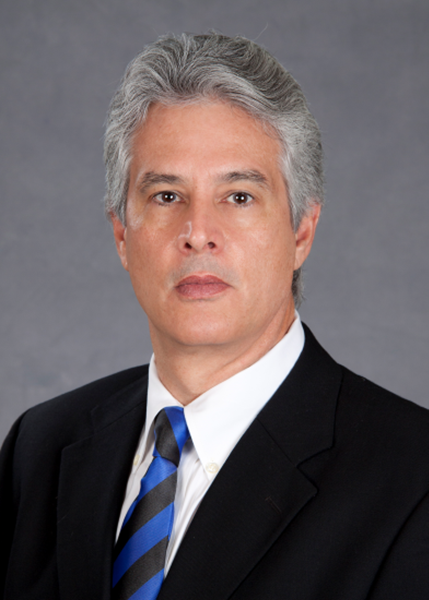 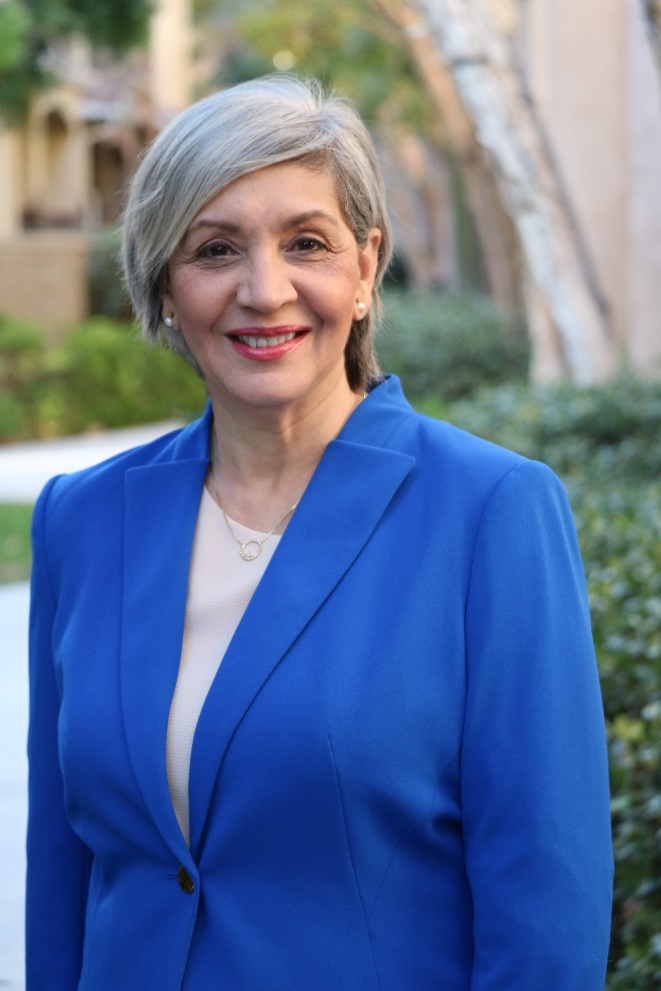 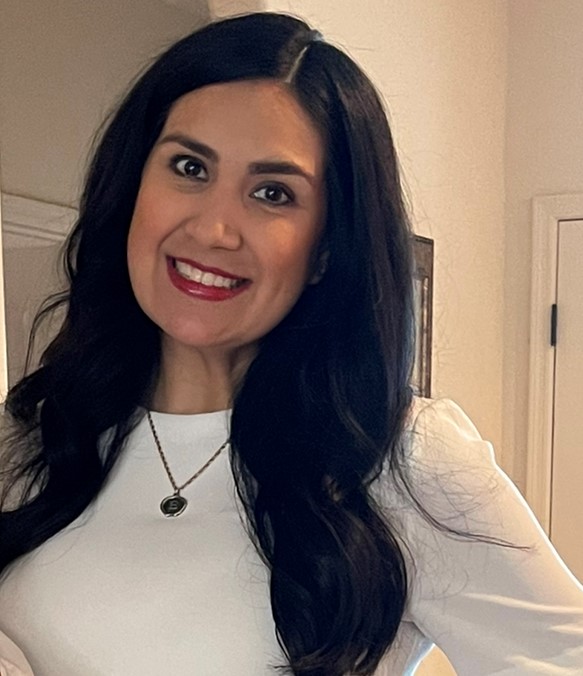 PARKINSON’S DISEASE: CHALLENGES TO MANAGEMENT IN MULTICULTURAL COMMUNITIES